Reiterkameraden Aesch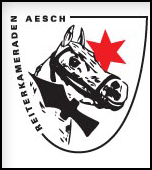 Sommerspringkurs Teil 1 Ab dem 12. Mai wöchentlich, 6 x Kursleitung	Daniela Wüthrich, www.danielawuethrich.ch	Bereiterin mit BerufsprüfungKursort	Geländeplatz Löhrenacker der Reiterkameraden Aesch 	4147 AeschDatum/Zeit	ab Mittwoch 12. Mai 2021 wöchentlich, 6 x	Gruppe 1	18:00		Gruppe 2	19:00	Kosten	Aktivmitglied mit Schlüssel		 CHF 150.-	Aktivmitglied ohne Schlüssel		 CHF 180.-	Passiv-und Nichtmitglied	 		 CHF 240.-	Der entsprechende Betrag ist im Voraus auf das PC Konto lautend  auf die RK Aesch IBAN: CH20 0900 0000 4001 6475 0 einzubezahlen, Vermerk Daniela.Die Anmeldung ist bis zum 5. Mai 2021 an nachfolgend genannte Adresse oder online auf www.rk-aesch.ch möglich! Falls ein Kurstag wegen zu schlechter Witterung ausfallen muss, wird er am Ende angehängt. Reithelm obligatorisch! Versicherung ist Sache der Teilnehmerinnen und Teilnehmer. Die RKA lehnen jegliche Haftung ab.Anmeldung/ Fragen an:Gaby Wenger			🖂 praesidium@rk-aesch.chBaselstrasse 55		🕾 079'650'70'284147 Aesch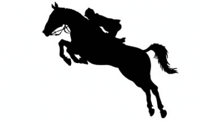 Parkplätze für Auto und Hänger sind vorhanden. Mist nicht auf Parkplatz deponieren. Danke!